Предмет3А3Б3В3ГРусский языкстр.157 упр. 4стр.154 (урок 64), упр.4; задания на Учи.руЛитературное чтениеНайти и прочитать А.Н. Некрасов. "Саша"( отрывок из поэмы)стр.156-157 (наизусть); литературный кружок Учи.руИЗОСоздать и нарисовать несложный орнамент из элементов, подсмотренных в природеновогодняя маскаАнглийский язык (Васильева)карточка упр 6 с пояснением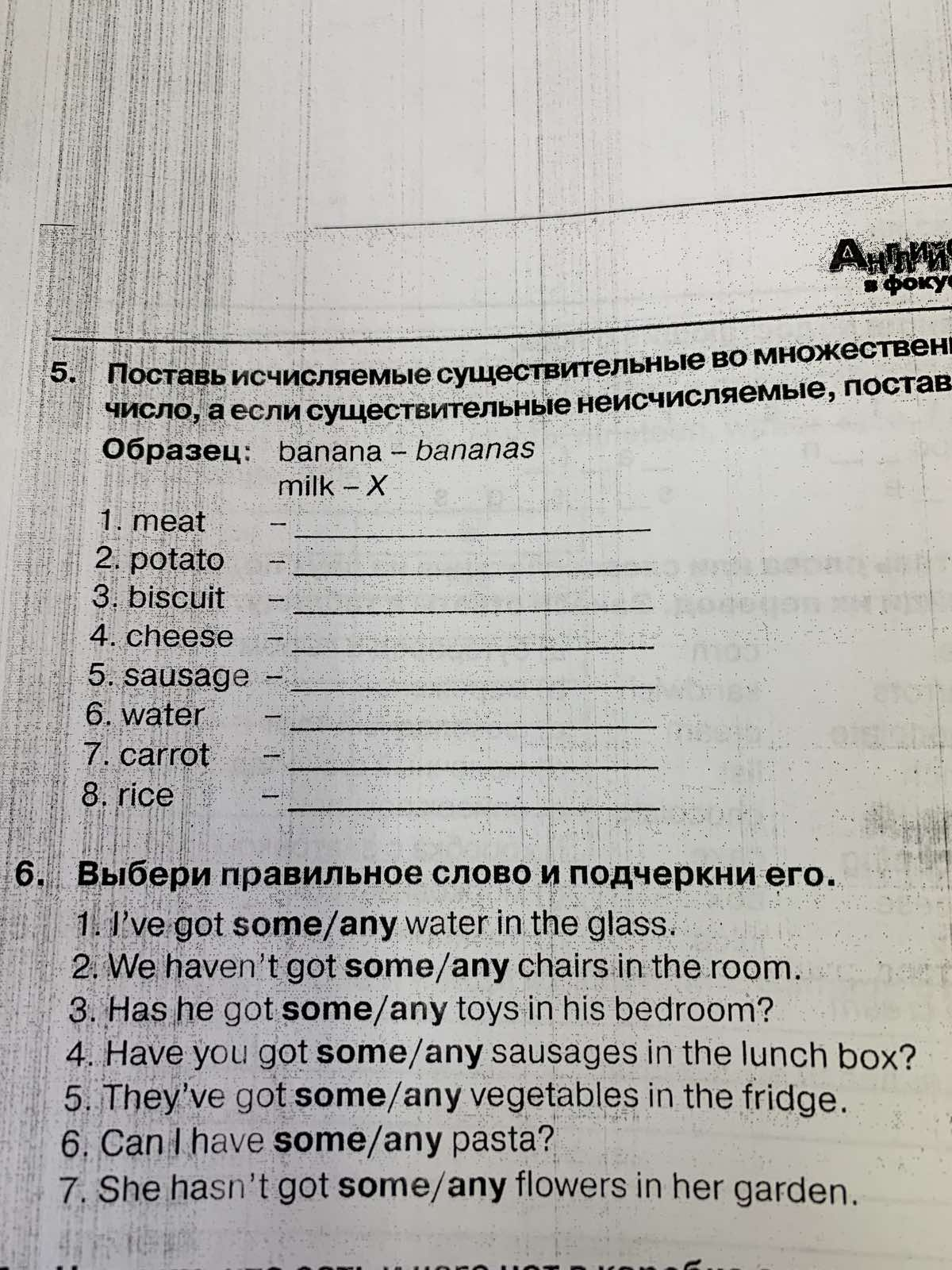 Английский язык (Русакова)​стр. 86/166 Модуль 3 "Настоящее простое время" (читать, учить правило), стр. 44 упр. 2 (письменно)​стр. 86/166 Модуль 3 "Настоящее простое время" (читать, учить правило), стр. 44 упр. 2 (письменно)